30 января 2023 годБыть первым – нелегкий труд. Мы можем вспомнить имена Дмитрия Ивановича Менделеева, Михаила Петровича Лазарева, Юрия Алексеевича Гагарина и многих других первооткрывателей. Да, нам известны эти имена, но чтобы мир узнал и запомнил их – с каждым из них работала большая команда единомышленников и профессионалов.Сегодня урок «Разговор о важном» был посвящен теме «Движение первых» Цель занятия: сформировать первоначальные представления о деятельности Российского движения детей и молодёжи «Движение первых» (далее – РДДМ, Движение первых), создать условия для проявления активной гражданской позиции школьников; мотивировать детей к общественнополезной деятельности, вступлению в ряды РДДМ. Уже сегодня можно сделать первый шаг навстречу к возможностям самореализации, новых знакомств и интересных проектов – принять участие в марафоне, который поможет вам ближе познакомиться с направлениями и проектами движения и выбрать себе то направление, в котором вы хотите развиваться вместе с «Движением первых».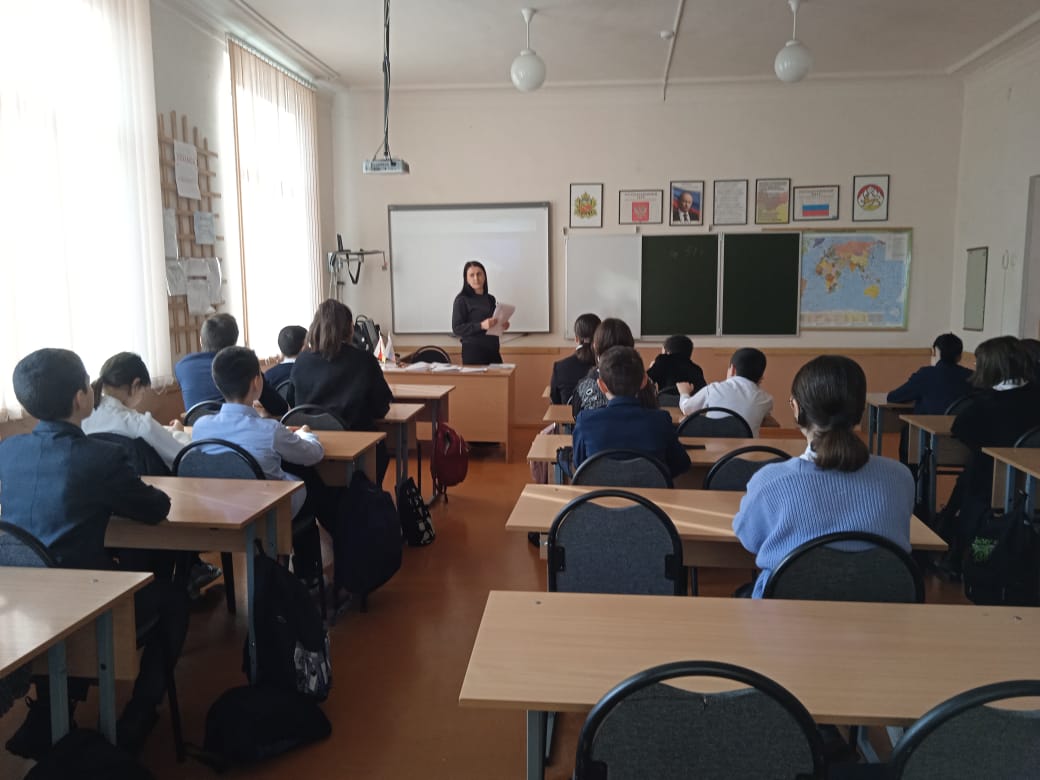 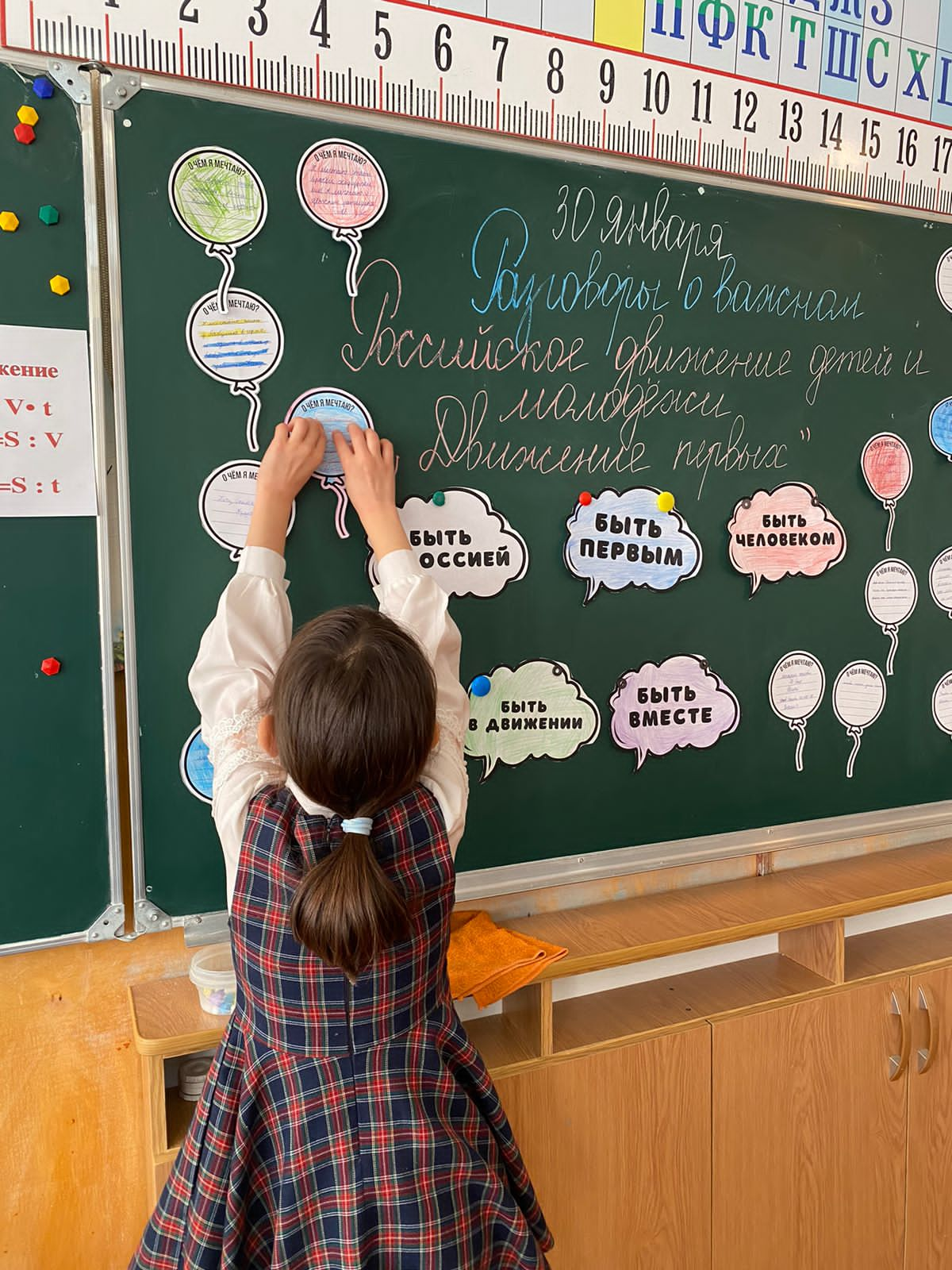 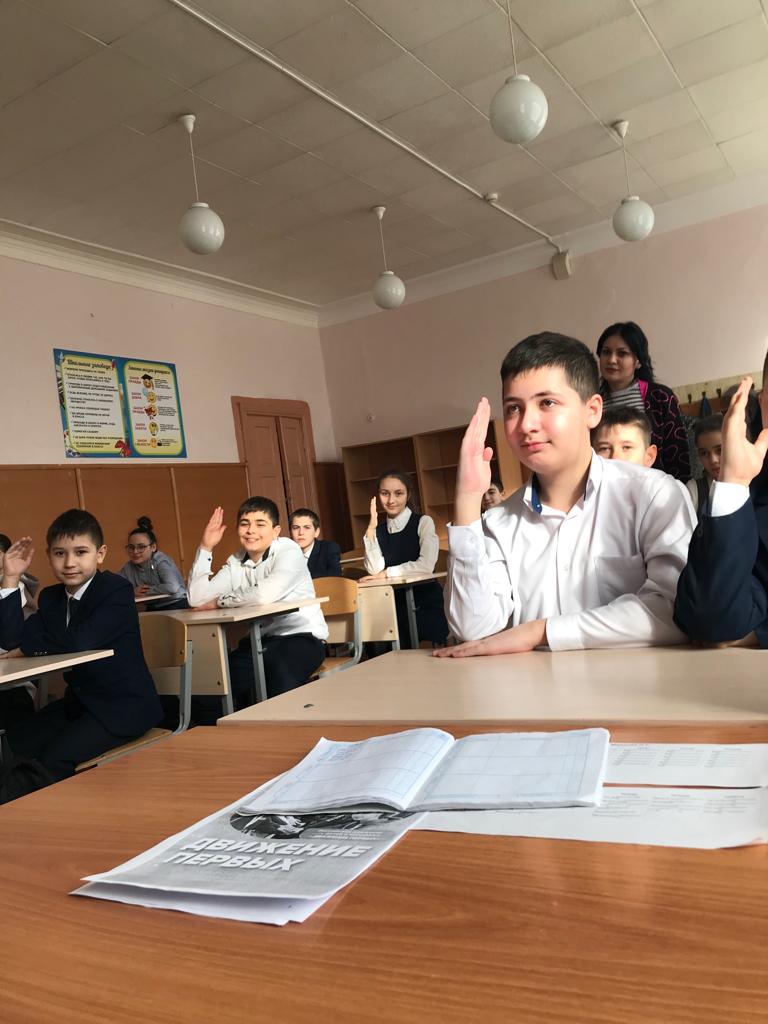 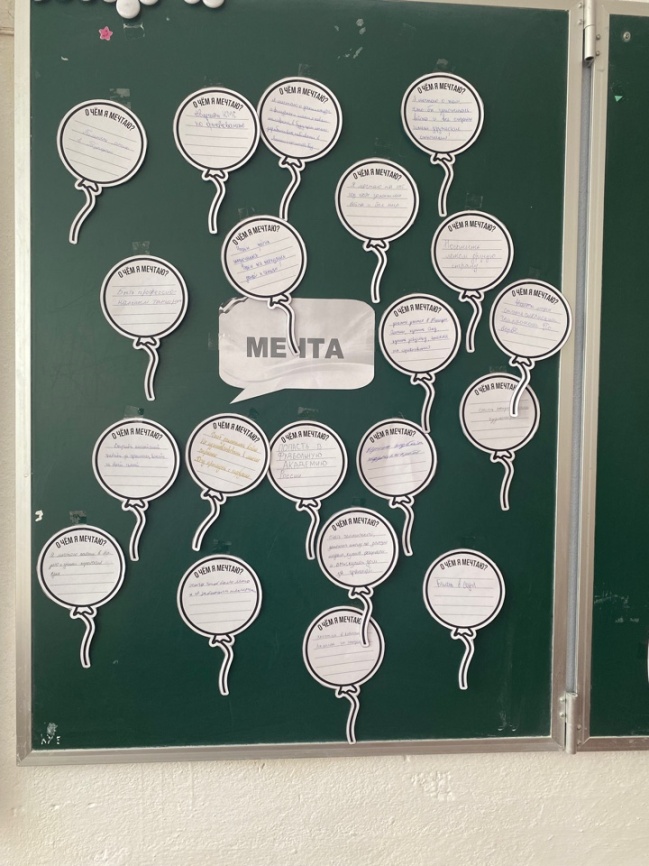 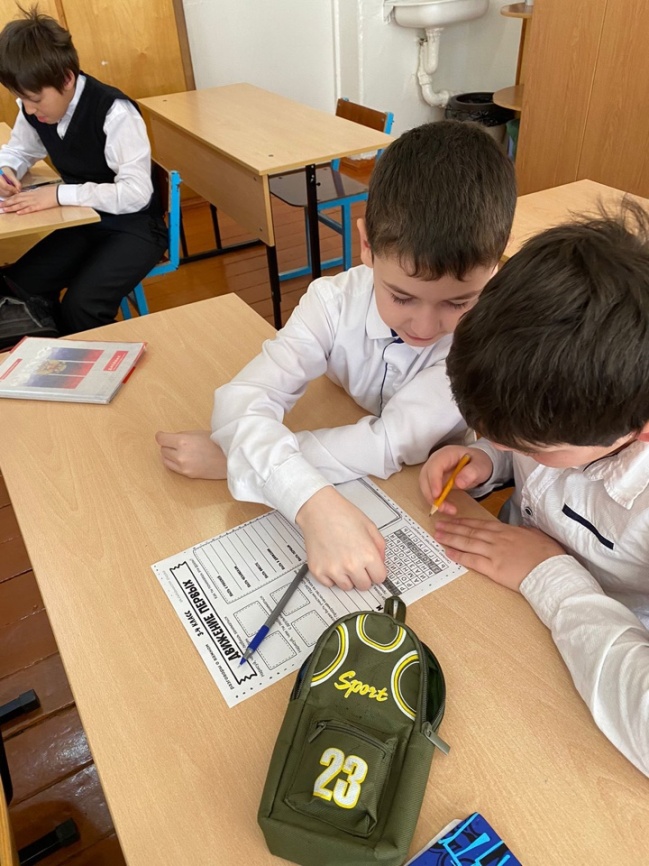 